新盛國小幼兒日體驗活動-蚊子電影院目的：新盛國小蚊子電影院是本校極富特色又別具意義活動之一，從110年開始迄今已3個年頭，目的是透過電影觀賞，讓學生學習欣賞美好事物並感受電影所傳達的教育寓意；也希望透過活動參與，凝聚家長、社區對學校的認同。全家大小一起用最舒服的方式，看一場好電影，是多麼美好的一件事啊！歡迎山城地區有幼兒的家長帶孩子一起來共襄盛舉喔！主辦單位：新盛國小及家長委員會日期:112/03/18(六)晚上6點半進場，6點50分開播地點:新盛國小穿堂片名：屁屁偵探電影版(適合觀賞年齡4-8歲)當天早上有參加本校新生體驗活動的幼兒可獲得地瓜球兌換券，晚上可持券來兌換地瓜球及造型氣球，沒有兌換券的幼兒也歡迎一起來看電影及拿造型氣球喔！(氣球數量有限，送完為止) 報名方式：以家庭為單位(須有家長陪同)始得參加，欲參加者請填寫報名表單https://forms.gle/uUW3MC5sUJMgxQZD8回傳給主辦單位即可。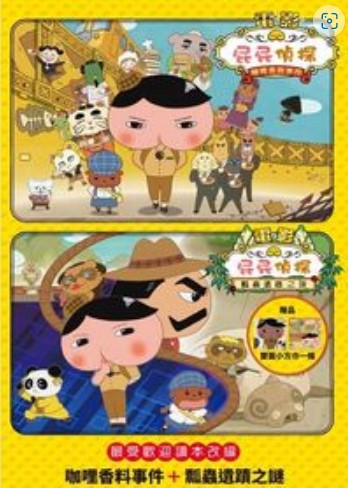 